ПОЯСНЮВАЛЬНА ЗАПИСКА№ ПЗН-44046 від 04.10.2022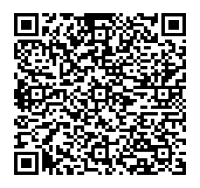 до проєкту рішення Київської міської ради:Про внесення змін до договору оренди земельної ділянки від 04 грудня 2017 року № 370, укладеного між Київською міською радою та публічним акціонерним товариством «ВТОРЕС» Юридична особа:*за даними Єдиного державного реєстру юридичних осіб, фізичних осіб- підприємців та громадських формувань2. Відомості про земельну ділянку (кадастровий № 8000000000:88:012:0001).* Наведені розрахунки НГО не є остаточними і будуть уточнені відповідно до вимог законодавства при оформленні права на земельну ділянку.3. Обґрунтування прийняття рішення.Розглянувши звернення зацікавленої особи, відповідно до Земельного кодексу України, Закону України «Про оренду землі» та Порядку набуття прав на землю із земель комунальноївласності у місті Києві, затвердженого рішенням Київської міської ради від 20.04.2017                            № 241/2463, Департаментом земельних ресурсів виконавчого органу Київської міської ради (Київської міської державної адміністрації) розроблено цей проєкт рішення.4. Мета прийняття рішення.Метою прийняття рішення є забезпечення реалізації встановленого Земельним кодексом України права особи на оформлення права користування на землю.5. Особливі характеристики ділянки.6. Стан нормативно-правової бази у даній сфері правового регулювання.Загальні засади та порядок поновлення договорів оренди земельних ділянок (шляхом укладення договорів на новий строк) визначено абзацами третім та четвертим розділу IX «Перехідні положення» Закону України «Про оренду землі» і Порядком набуття прав на землю із земель комунальної власності у місті Києві, затвердженим рішенням Київської міської ради від 20.04.2017 № 241/2463.7. Фінансово-економічне обґрунтування.Реалізація рішення не потребує додаткових витрат міського бюджету.Відповідно до Податкового кодексу України та рішення Київської міської ради                              від 09.12.2021 № 3704/3745 «Про бюджет міста Києва на 2022 рік» орієнтовний розмір річної орендної плати складатиме:  48 799 грн (5%).8. Прогноз соціально-економічних та інших наслідків прийняття рішення.Наслідками прийняття розробленого проєкту рішення стане реалізація зацікавленою особою своїх прав щодо оформлення права користування земельною ділянкою.Доповідач: директор Департаменту земельних ресурсів Валентина ПЕЛИХ Назва	ТОВАРИСТВО З ОБМЕЖЕНОЮ ВІДПОВІДАЛЬНІСТЮ «ДІЛАД» (ЄДРПОУ 43891813) (далі – ТОВ «ДІЛАД») Перелік засновників (учасників) юридичної   особи* ЛАДЮКОВА ДІАНА ІГОРІВНААдреса засновника: Україна, 04212, місто Київ,                        вул. Маршала Малиновського. Розмір внеску до статутного фонду: 10 000,00 грнЧастка (%): 100. Кінцевий бенефіціарний   власник (контролер)*ЛАДЮКОВА ДІАНА ІГОРІВНА
Україна, 04212, місто Київ, вул. Маршала Малиновського.Тип бенефіціарного володіння: Прямий вирішальний впливВідсоток частки статутного капіталу в юридичній особі або відсоток права голосу в юридичній особі: 100. Клопотаннявід  01.02.2022 № 615794754, від 12.08.2022 № 783933476 Місце розташування (адреса)м. Київ, вул. Щербаківського Данила, 61-д  у Шевченківському районі Площа0,0211 га Вид та термін оренда до 04.12.2022 (заміна сторони) Код виду цільового призначення03.07 для будівництва та обслуговування будівель торгівлі (для експлуатації та обслуговування павільйону по заготівлі вторсировини)  Нормативна грошова   оцінка  (за попереднім розрахунком*)975 981 грн 20 коп. Наявність будівель і   споруд на ділянці:Забудована.Відповідно до відомостей Державного реєстру речових прав на нерухоме майно ТОВ «ДІЛАД» належить на праві приватної власності нежила споруда загальною площею                         100,4 кв. м на підставі договору купівлі-продажу                             від 09.12.2021 № 767 (реєстраційний номер об’єкта нерухомого майна 669954880000, запис про право власності                    від 09.12.2021 № 45564835). Наявність ДПТ:Детальний план території відсутній. Функціональне   призначення згідно з Генпланом:Територія житлової середньо- та малоповерхової забудови Правовий режим:Земельна ділянка згідно з відомостями Державного реєстру речових прав на нерухоме майно перебуває у комунальній власності територіальної громади міста Києва.Згідно з відомостями Державного земельного кадастру: категорія земель - землі житлової та громадської забудови, код виду цільового призначення - 03.07. Розташування в зеленій   зоні:Не відноситься до територій зелених насаджень загального користування, визначених рішенням Київської міської ради від 08.07.2021 № 1583/1624 (зі змінами та доповненнями) «Про затвердження показників розвитку зеленої зони м. Києва до 2022 року та концепції формування зелених насаджень в центральній частині міста». Інші особливості:Земельна ділянка відповідно до рішення Київської міської ради від 25.04.2017 №260/2482 надана на 5 років в оренду публічному акціонерному товариству «ВТОРЕС» для експлуатації та обслуговування павільйону по заготівлі вторсировини  (договір оренди від 04.12.2017 № 370).Термін оренди за договором до  04.12.2022.У зв’язку з набуттям права власності на об’єкт нерухомого майна до ТОВ «ДІЛАД», розташованого на орендованій земельній ділянці, даним проєктом рішення пропонується замінити сторону орендаря. Зважаючи на положення статей 9, 122 Земельного кодексу України та пункту 34 частини першої статті 26 Закону України «Про місцеве самоврядування в Україні» (щодо обов’язковості розгляду питань землекористування на пленарних засіданнях) вказаний проєкт рішення направляється для подальшого розгляду Київською міською радою.Директор Департаменту земельних ресурсівВалентина ПЕЛИХ